OdjećaTrenirke, jakna, kravata, haljina, grudnjak, majica, kapa, sako, traperice, muško odijelo, šešir, balerine, jakna, vjenčanica, čarape, košulja, gaćice, tenisice, najlonke, vesta, čizme, suknja, bokserice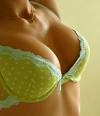 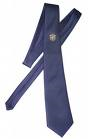 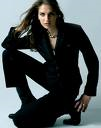 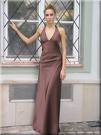 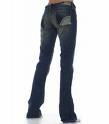 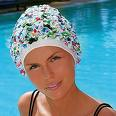 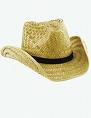 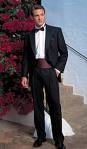 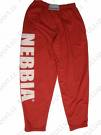 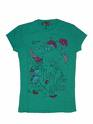 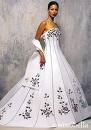 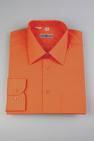 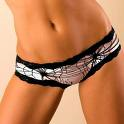 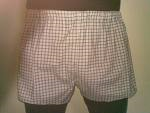 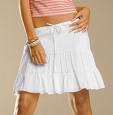 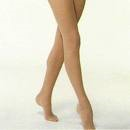 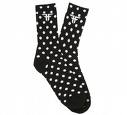 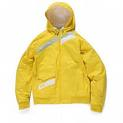 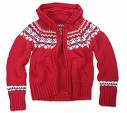 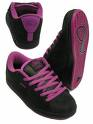 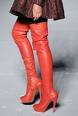 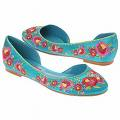 Anita i Petra su cimerice. Anita ima novi posao. Radi u jednom uredu kao tajnica direktora. Za taj novi posao treba i novu odjeću. Anita zna da njena cimerica Petra prati najnovije trendove u modi, onda ju je zamolila da ide s njom u šoping. Na Jankomiru su  prošli mjesec otvorili novi trgovački centar gdje ima sigurno mnogo dućana s modnom odjećom.Anita: Petra, znaš da trebam kupiti nešto novo za obući. Već dugo nisam obnavljala garderobu. I sad kad imam taj novi posao, moram već nešto kupiti.Petra: Jasno, ja sam ta koja ti može dati najbolji savjet! Čula sam da su na Jankomiru konačno  otvorili trgovački centar. Tamo ćemo ti sigurno nešto pronaći.Anita: Super, i kada si slobodna? Ja mogu sutra nakon posla. Recimo u 17 30 na Trešnjevci?Petra: Bolje u 18. Popodne sam na fakultetu, predavanja imam do 16 30. I što sve ti treba?Anita: Hitno trebam neke crne široke hlače i dugi kaput. Dobro bi došla i suknja.Petra: I ja bih sebi mogla kupiti neke krpice. Možda neku majicu.Anita: I kako ćemo stići do Jankomira?  Još nisam tamo bila.Petra: Pitat ću Vlatku, ona je tamo već bila. Mislim da na Jankomir vozi bus broj 117.Anita: Dogovoreno!Sutra u 18 sati na Trešnjevci.Petra: Čekaš me dugo? Oprosti, malo sam se zadržala na faksu.Anita: Nema veze. Ajmo na bus.U dućanuPetra: Vidi. Ove hlače mi se sviđaju, što kažeš?Anita: Meni nisu baš nešto, više mi se dopadaju ove prugaste. Sviđa mi se i ova košulja.Petra: Onda ih probaj, dobro idu skupa. Ja ću probati ovu seksi haljinu.Petra: Kako ti stoje te hlače?Anita: Trebala bih veći broj. I kako tebi stoji haljina?Petra: Super, uzet ću je. Nije ni skupa.Anita: Ove su bolje,  uzet ću ih. Još sam tamo vidjela jednu suknju. Probat ću je.Petra: Baš ti lijepo stoji. Uzmi je! Izgledaš seksi!Anita: Nadam se da imam dosta novaca.Petra: Ne brini, imam karticu.Seřaďte:U trgoviniMolim vas imate li neku haljinu na popustu?Hvala, ova mi se  jako dopada!Koliko košta?Dobar dan, izvolite?!Gdje je mogu probati?Hvala i doviđenja!Izvolite, pogledati. Ovo su novi modeli koji su došli ovaj tjedan!Doviđenja!300 kn.Mogu li platiti karticom?Dobro jutro!Izvolite, ovo nam je na popustu.Imate li još neke druge haljine?Naravno! Izvolite, ovdje je vaš račun.Izvolite, tamo su kabine.Odpovězte!Jeste li više sportski, ili elegantni tip?Što bi obukli za važan poslovan sastanak?Što najradije nosite u slobodno vrijeme?Volite više nositi suknje, ili hlače?Voliš nositi modernu odjeću?Koja je tvoja omiljena boja?Voliš nositi nakit?Što najradije nosiš ljeti?Što najradije nosiš zimi?Kakvu odjeću preferiraš za sport?Što imate sada na sebi?Volite li se lijepo oblačiti?Koju veličinu hlača nosite?Kupujete li odjeću za svog partnera?Pratite li najnovije trendove?Koliko novaca trošite mjesečno na odjeću?Učionica - Maja – biti – uLidija - Mama – zvati se – mojaVani - biti - Danas –  vrijeme – ružno Ja – ljeto - voljeti – najvišeŽivjeti – tvoj – gdje – brat?Li – govoriti – hrvatski – samo?Biti – najveći – u – Hrvatskoj – grad – ZagrebVrlo – s – orasi- ja – voljeti – sladoledRaditi – ti – grada – na kraj – grada?Koja – biti – tvoja- boja – omiljena?Převeďte do budoucího časuMama radi kao tajnica.Ante, Brane, Domagoj i Boris idu idući mjesec u Češku.Imaš li dobar posao?Ne želim ići u Njemačku.Studenti su u učionici.Mama kuha ručak.Ne mogu ići na taj tulum.Boris voli svoj posao.Utvořte 2. pádcura, mama, stric, čokolada, boja, selo, djete, cvijet, otac, dan, posao, voće, nos, šeširUtvořte 3. pádolovka,film, vrijeme, zadaća, boja, ukus, kosa, čarapa, košulje, rublje, kat, dan, vrijemeUtvořte 4. pádbalkon, tjedan,sezona, odmor, torbica, dijete,  pas, kuća, stan, odnos, pulover, kaput, životUtvořte 6. pádauto, prijateljica, povrće,luk, naranča, jelo, voda, mačka, mašna, škola, ogledalo,  momak, cura, vodaUtvořte 7. pádljeto, noć, trava, jezik, kava, čaša, vrijeme, žena, mjesec, obala, noć, trenutak, lice,  kosaDopunite!Číslovky (Brojevi)chorvatské číslovky můžeme rozdělit do dvou skupin	základní číslovky (jedan, dva, tri)	řadové číslovky (prvi, drugi, treći)Základní číslovky1	jedan					30	trideset2	dva					40	četrdeset3	tri					50	 pedeset4	četiri					60	šezdeset5	pet					70	sedamdeset6	šest					80	osamdeset7	sedam					90	devedeset8	osam					100	sto, stotina9	devet					200	dvjesto, dije stotine10	deset					300	tristo, tri stotine11	jedanaest				400	četiristo, četiri stotine12	dvanaest				500	petsto, pet stotina13	trinaest				600	šeststo, šest stotina14	četrnaest				700	sedamsto, sadam stotina15	petnaest				800	osamsto, osam stotina16	šesnaest				900	devetsto, devět stotina17	sedamnaest				1000	tisuća18	osamnaest				2000	dvije tisuće19	devetnaest				5000	pet tisuća20	dvadeset				1000 000  milijun21	dvadeset jedan22	dvadeset dva23	dvadeset triPozor, číslovky jedan, dva musí být ve stejném rodě, čísle a pádě jako substantiva, se kterými se vážoupř. jedan muškarac, jedna žena, jedno dijetepř. dva muškarca, dvije žene, dva selaŘadové číslovkyřadové čílovky 5. a více tvoříme od číslovek základních pomocí sufixů: i, ti, iti(peti, stoti, tisućiti)řadové číslovky 1. - 4. tvoříme nepravidelně prvi, prva, prvo				5. peti, a, odrugi, druga, drugo			6. šesti, a, otreći, treća, treće			7. sedmi, a, očetvrti, četvrta, četvrto			8. osmi, osma, osmodeveti, a, o					21. dvadeset prvideseti, a, o					22. dvadeset drugijedanaesti, a, o				30. trideseti, a, odvanaesti, a, o				40. četrdeseti, a, otrinaesti, a, o				50. pedeseti, a, očetrnaesti, a, o				60. šezdeseti, a, opetnaesti, a, o				70. sedamdeseti, a, ošesnaesti, a, o				80. osamdeseti, a, osedamnaesti, a, o				90. devedeseti, a, oosamnaesti, a, o				100. stoti, a, odevetnaesti, a, o				1000 tisućiti, a, odvadeseti, a, o				1000 000 milijunti, a, oLetopočty se v chorvatštině vyjadřují řadovou číslovkou: př. 2011.Vježba21	3 	11 	20 	21.	18	100	1000	   54	     82.		12.	3.	15	8.	39.	19	25	187	53.	1	   8	     14		10.	5313 	128číslovka + substantiva mužského rodujedan muškarac		1. pád sg.dva muškarca		2. pád sg.tri muškarca			2. pád sg.četiri muškarca		2. pád sg.pet muškaraca		2. pád pl.číslovka + substantiva ženského rodujedna žena			1. pád sg.dvije žene			1. pád pl.tri žene			1. pád pl.četiri žene			1. pád pl.pet žena			2. pád pl.číslovka + substantiva středního rodujedno selo			1. pád sg.dva sela			2. pád sg.		tri sela				2. pád sg.četiri sela			2. pád sg.pet sela			2. pád pl.Infinitiv1. os. sg.2. os. sg.3. os. sg.1. os. pl.2. os. pl.3. os. pl.kuhajučitatiimašvoljetistanujemoživivozimželegovoritisukažeteučišpričatirazgovarazvati sekupišhoćemonaučitepisatipomažemčekamodopunimvidepričaspavajunositimoguićigledarazgovaratesjeditimolimo